                               Борьба с коричнево-мраморным клопом               Южное межрегиональное Управление Россельхознадзора сообщает, что на территории Краснодарского края был выявлен карантинный объект – коричнево-мраморный клоп (Halyomorpha halys Stal.), который является опасным вредителем, поражающий более 300 видов растений и является большой угрозой сельскому хозяйству.                В рамках мероприятий по борьбе отдел сельского хозяйства администрации муниципального образования Павловский район совместно с инспекторами Южного межрегионального Управления Россельхознадзора, администрациями сельских поселений и сельхозпредприятиями проводит работу, направленную на предупреждение распространения на территории района этого опасного вредителя.         В сельских поселениях созданы рабочие группы. Проведено совещание с руководителями хозяйствующих субъектов и главами поселений, где обсудили меры борьбы с вредителем. С населением проводится разъяснительная работа по борьбе с карантинным вредителем, раздаются листовки, в общественных местах размещен информационный материал.           В Павловском  районе создано 43 рабочих группы, силами которых обследовано около 150 гектаров мест и распространено более 6670 листовок среди населения.               Для справок обращаться по номеру 8(86191)3-31-37, 8(86191)5-24-99.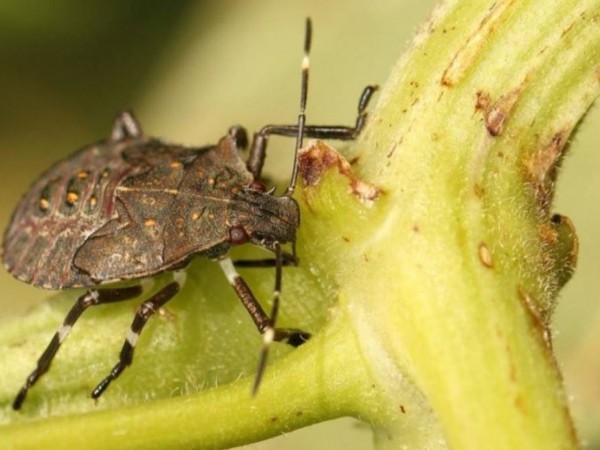 